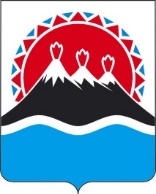 П О С Т А Н О В Л Е Н И ЕПРАВИТЕЛЬСТВАКАМЧАТСКОГО КРАЯПРАВИТЕЛЬСТВО ПОСТАНОВЛЯЕТ:1. Внести в государственную программу Камчатского края «Социальное и экономическое развитие территории с особым статусом «Корякский округ», утвержденную постановлением Правительства Камчатского края от 05.02.2014 № 62-П, изменения согласно приложению к настоящему постановлению.2. Настоящее постановление вступает в силу после дня его официального опубликования.Изменения
в государственную программу Камчатского края 
«Социальное и экономическое развитие территории с особым статусом «Корякский округ», утвержденную постановлением Правительства Камчатского края от 05.02.2014 № 62-П
(далее – Программа)В паспорте Программы:позицию «Объемы бюджетных ассигнований Программы» изложить в следующей редакции:2. В паспорте подпрограммы 9 «Обеспечение реализации Программы»:1) позицию «Объемы бюджетных ассигнований Подпрограммы 9» изложить в следующей редакции:3. Приложения 1–3 к Программе изложить в следующей редакции:[Дата регистрации] № [Номер документа]г. Петропавловск-КамчатскийО внесении изменений в государственную программу Камчатского края «Социальное и экономическое развитие территории с особым статусом «Корякский округ», утвержденную постановлением Правительства Камчатского края от 05.02.2014 № 62-П Председатель Правительства Камчатского края[горизонтальный штамп подписи 1]Е.А. ЧекинПриложение к постановлениюПриложение к постановлениюПриложение к постановлениюПриложение к постановлениюПравительства Камчатского краяПравительства Камчатского краяПравительства Камчатского краяПравительства Камчатского краяот[REGDATESTAMP]№[REGNUMSTAMP]«Объемы бюджетных ассигнований Программыобщий объем финансирования Программы составляет 2 339 467,00886 тыс. рублей,
из них по годам: 2014 год ‒ 80 218,04276 тыс. рублей;
2015 год ‒ 221 665,84686 тыс. рублей;
2016 год ‒ 143 907,62839 тыс. рублей;
2017 год ‒ 97 641,79331 тыс. рублей;
2018 год ‒ 362 817,66842 тыс. рублей;
2019 год ‒ 456 495,48891 тыс. рублей;
2020 год ‒ 260 337,98621 тыс. рублей;
2021 год – 217 301,37316 тыс. рублей;
2022 год – 175 295,68084 тыс. рублей;
2023 год – 144 846,99000 тыс. рублей;
2024 год – 88 755,60000 тыс. рублей;
2025 год ‒ 90 182,91000 тыс. рублей,
в том числе за счет средств:	
краевого бюджета ‒ 2 323 773,10793 тыс. рублей, из них по годам:
2014 год ‒ 79 883,84352 тыс. рублей;
2015 год ‒ 220 042,88591 тыс. рублей;
2016 год ‒ 142 813,52351 тыс. рублей;
2017 год ‒ 97 169,57326 тыс. рублей;
2018 год ‒ 359 738,30582 тыс. рублей;
2019 год ‒ 452 479,73216 тыс. рублей;
2020 год ‒ 258 336,06361 тыс. рублей;
2021 год – 215 941,55129 тыс. рублей;
2022 год – 174 138,32885 тыс. рублей;
2023 год – 144 290,79000 тыс. рублей;
2024 год – 88 755,60000 тыс. рублей;
2025 год ‒ 90 182,91000 тыс. рублей,
местных бюджетов (по согласованию) –
15 693,90093 тыс. рублей, из них по годам:
2014 год ‒ 334,19924 тыс. рублей;
2015 год ‒ 1 622,96095 тыс. рублей;
2016 год ‒ 1 094,10488 тыс. рублей;
2017 год ‒ 472,22005 тыс. рублей;
2018 год ‒ 3 079,36260 тыс. рублей;
2019 год ‒ 4 015,75675 тыс. рублей;
2020 год ‒ 2 001,92260 тыс. рублей;
2021 год – 1 359,82187 тыс. рублей;
2022 год – 1 157,35199 тыс. рублей;
2023 год ‒ 556,200000 тыс. рублей;
2024 год – 0,00000 тыс. рублей;
2025 год ‒ 0,00000 тыс. рублей».«Объемы бюджетных ассигнований Подпрограммы 9общий объем финансирования Подпрограммы 9 за счет средств краевого бюджета составляет 773 136,91280 тыс. рублей, из них по годам:2014 год ‒ 46 802,95300 тыс. рублей;2015 год ‒ 45 195,18500 тыс. рублей;2016 год ‒ 51 701,76000 тыс. рублей;2017 год ‒ 50 419,78800 тыс. рублей;2018 год ‒ 54 881,44600 тыс. рублей;2019 год ‒ 54 950,82803 тыс. рублей;2020 год ‒ 60 139,78611 тыс. рублей;2021 год – 81 319,18565 тыс. рублей;2022 год – 59 560,48101 тыс. рублей;2023 год ‒ 89 226,99000 тыс. рублей;2024 год – 88 755,60000 тыс. рублей;2025 год – 90 182,91000 тыс. рублей».